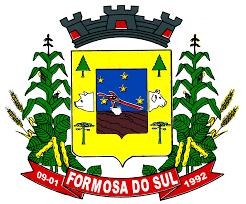 PREFEITURA MUNICIPAL DE FORMOSA DO SULESTADO DE SANTA CATARINACONCURSO PÚBLICO N° 01/2019EDITAL Nº 11/2019 – PROCEDIMENTOS PARA DEVOLUÇÃO DA TAXA DE INSCRIÇÃO CONFORME EDITAL N° 04/2019O Sr. Rudimar Conte, Prefeito Municipal de Formosa do Sul/SC, por este Edital, torna público o presente informativo do Concurso Público n° 01/2019, conforme segue:Os candidatos de inscrição n° 53002407697-9, 53006412337-6, 53006423945-0, 53003422679-5, 53004409723-9, 53001460142-6, 53002413113-7, 53001440640-1, 53004454850-6, 53001429536-2 e 53001429017-0 tiveram sua solicitação de isenção deferida, ou seja, foram enquadrados como beneficiários da isenção da taxa de inscrição conforme Edital de Retificação n° 04/2019, tendo direito, portanto, a devolução da taxa de inscrição paga anteriormente ao referido Edital. Os candidatos cujas inscrições foram citadas acima deverão acessar o “Formulário Online – Devolução da Taxa de Inscrição”, disponível no site da FUNDATEC, www.fundatec.org.be, no período de 05/12 a 11/12/2019, e informar seus dados bancários para devolução da Taxa de Inscrição.A devolução dos valores é de responsabilidade da Prefeitura Municipal de Formosa do Sul, e ocorrerá no período de 16/12 a 20/12/2019.Formosa do Sul, 05 de dezembro de 2019.Rudimar ContePrefeito Municipal de Formosa do Sul - SC